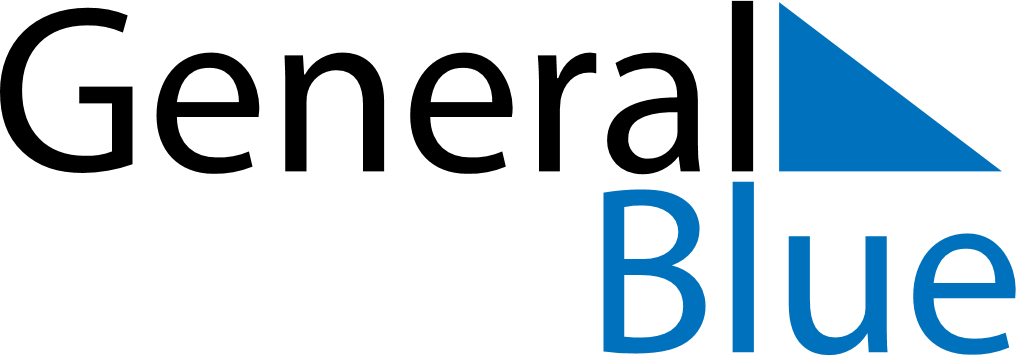 March 2024March 2024March 2024March 2024March 2024March 2024March 2024Agua Branca, Alagoas, BrazilAgua Branca, Alagoas, BrazilAgua Branca, Alagoas, BrazilAgua Branca, Alagoas, BrazilAgua Branca, Alagoas, BrazilAgua Branca, Alagoas, BrazilAgua Branca, Alagoas, BrazilSundayMondayMondayTuesdayWednesdayThursdayFridaySaturday12Sunrise: 5:35 AMSunset: 5:52 PMDaylight: 12 hours and 16 minutes.Sunrise: 5:35 AMSunset: 5:51 PMDaylight: 12 hours and 16 minutes.34456789Sunrise: 5:35 AMSunset: 5:51 PMDaylight: 12 hours and 15 minutes.Sunrise: 5:35 AMSunset: 5:50 PMDaylight: 12 hours and 15 minutes.Sunrise: 5:35 AMSunset: 5:50 PMDaylight: 12 hours and 15 minutes.Sunrise: 5:35 AMSunset: 5:50 PMDaylight: 12 hours and 14 minutes.Sunrise: 5:35 AMSunset: 5:50 PMDaylight: 12 hours and 14 minutes.Sunrise: 5:35 AMSunset: 5:49 PMDaylight: 12 hours and 13 minutes.Sunrise: 5:35 AMSunset: 5:49 PMDaylight: 12 hours and 13 minutes.Sunrise: 5:35 AMSunset: 5:48 PMDaylight: 12 hours and 12 minutes.1011111213141516Sunrise: 5:35 AMSunset: 5:47 PMDaylight: 12 hours and 11 minutes.Sunrise: 5:35 AMSunset: 5:47 PMDaylight: 12 hours and 11 minutes.Sunrise: 5:35 AMSunset: 5:47 PMDaylight: 12 hours and 11 minutes.Sunrise: 5:35 AMSunset: 5:46 PMDaylight: 12 hours and 10 minutes.Sunrise: 5:35 AMSunset: 5:46 PMDaylight: 12 hours and 10 minutes.Sunrise: 5:35 AMSunset: 5:45 PMDaylight: 12 hours and 9 minutes.Sunrise: 5:35 AMSunset: 5:45 PMDaylight: 12 hours and 9 minutes.Sunrise: 5:35 AMSunset: 5:44 PMDaylight: 12 hours and 8 minutes.1718181920212223Sunrise: 5:35 AMSunset: 5:44 PMDaylight: 12 hours and 8 minutes.Sunrise: 5:35 AMSunset: 5:43 PMDaylight: 12 hours and 7 minutes.Sunrise: 5:35 AMSunset: 5:43 PMDaylight: 12 hours and 7 minutes.Sunrise: 5:35 AMSunset: 5:43 PMDaylight: 12 hours and 7 minutes.Sunrise: 5:35 AMSunset: 5:42 PMDaylight: 12 hours and 6 minutes.Sunrise: 5:35 AMSunset: 5:42 PMDaylight: 12 hours and 6 minutes.Sunrise: 5:35 AMSunset: 5:41 PMDaylight: 12 hours and 5 minutes.Sunrise: 5:35 AMSunset: 5:40 PMDaylight: 12 hours and 5 minutes.2425252627282930Sunrise: 5:35 AMSunset: 5:40 PMDaylight: 12 hours and 4 minutes.Sunrise: 5:35 AMSunset: 5:39 PMDaylight: 12 hours and 4 minutes.Sunrise: 5:35 AMSunset: 5:39 PMDaylight: 12 hours and 4 minutes.Sunrise: 5:35 AMSunset: 5:39 PMDaylight: 12 hours and 3 minutes.Sunrise: 5:35 AMSunset: 5:38 PMDaylight: 12 hours and 3 minutes.Sunrise: 5:35 AMSunset: 5:38 PMDaylight: 12 hours and 2 minutes.Sunrise: 5:35 AMSunset: 5:37 PMDaylight: 12 hours and 2 minutes.Sunrise: 5:35 AMSunset: 5:37 PMDaylight: 12 hours and 1 minute.31Sunrise: 5:35 AMSunset: 5:36 PMDaylight: 12 hours and 1 minute.